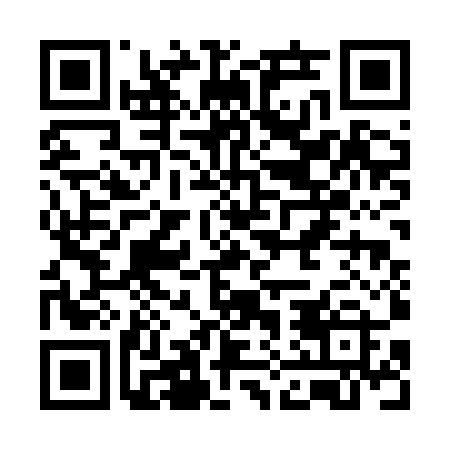 Ramadan times for Armonaiciai, LithuaniaMon 11 Mar 2024 - Wed 10 Apr 2024High Latitude Method: Angle Based RulePrayer Calculation Method: Muslim World LeagueAsar Calculation Method: HanafiPrayer times provided by https://www.salahtimes.comDateDayFajrSuhurSunriseDhuhrAsrIftarMaghribIsha11Mon4:454:456:5012:354:206:216:218:1912Tue4:424:426:4812:354:226:236:238:2113Wed4:394:396:4512:354:236:256:258:2414Thu4:374:376:4212:344:256:276:278:2615Fri4:344:346:4012:344:276:306:308:2816Sat4:314:316:3712:344:286:326:328:3117Sun4:284:286:3512:344:306:346:348:3318Mon4:254:256:3212:334:326:366:368:3519Tue4:214:216:2912:334:336:386:388:3820Wed4:184:186:2712:334:356:406:408:4021Thu4:154:156:2412:324:376:426:428:4322Fri4:124:126:2112:324:386:446:448:4523Sat4:094:096:1912:324:406:466:468:4824Sun4:064:066:1612:314:416:486:488:5025Mon4:024:026:1312:314:436:506:508:5326Tue3:593:596:1112:314:456:526:528:5627Wed3:563:566:0812:314:466:546:548:5828Thu3:523:526:0512:304:486:566:569:0129Fri3:493:496:0312:304:496:586:589:0430Sat3:463:466:0012:304:517:007:009:0631Sun4:424:426:581:295:528:028:0210:091Mon4:394:396:551:295:548:048:0410:122Tue4:354:356:521:295:558:068:0610:153Wed4:324:326:501:285:578:088:0810:184Thu4:284:286:471:285:588:108:1010:215Fri4:244:246:441:286:008:128:1210:246Sat4:214:216:421:286:018:158:1510:277Sun4:174:176:391:276:038:178:1710:308Mon4:134:136:371:276:048:198:1910:339Tue4:094:096:341:276:068:218:2110:3610Wed4:054:056:321:276:078:238:2310:39